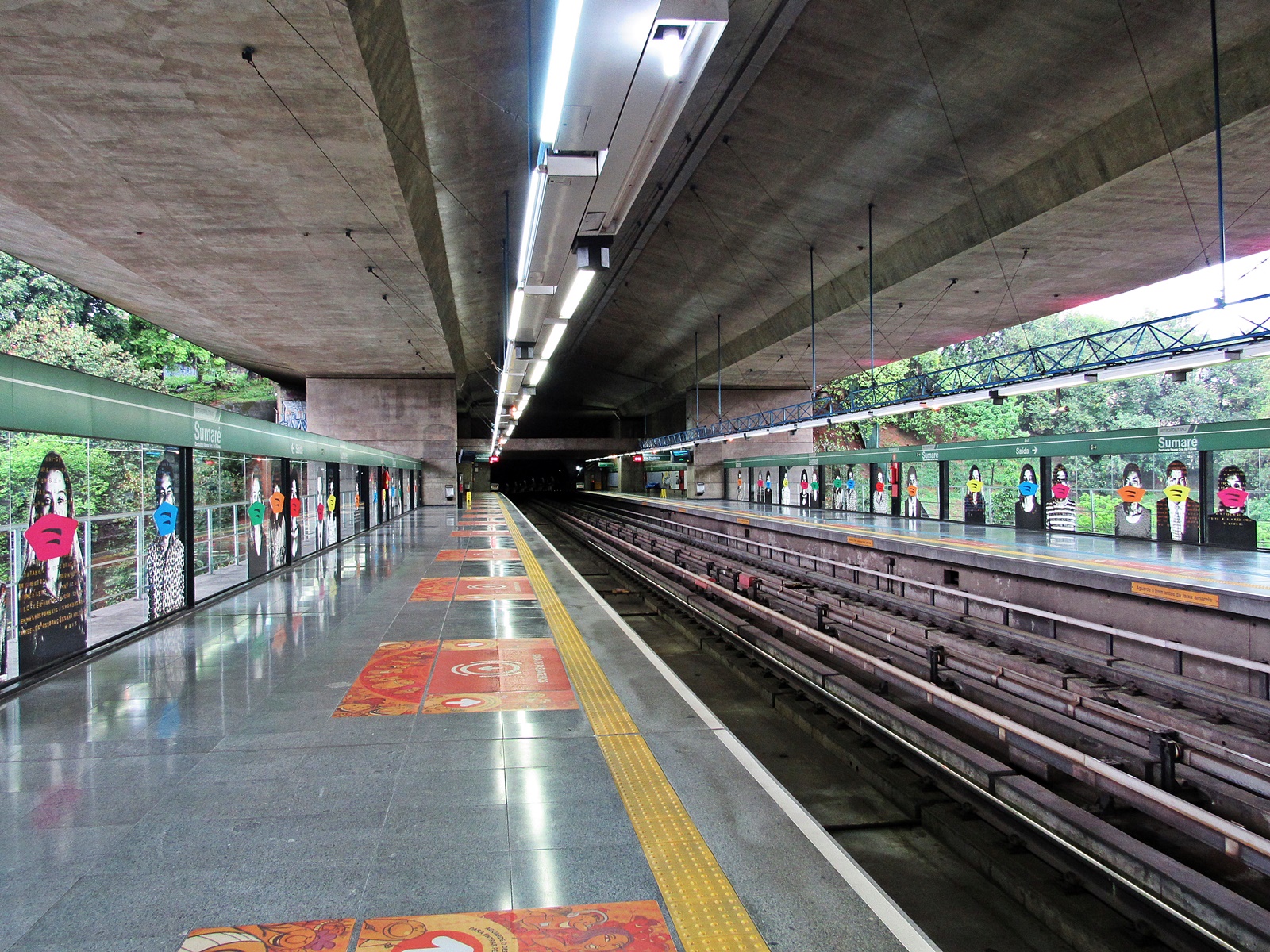 RELATÓRIO MENSAL DE SOLICITAÇÕES – SIC – MARÇO/2023INTRODUÇÃO No mês de março o SIC realizou 172 atendimentos com 6 Recursos, sendo que 13 gerências da Companhia foram acionadas para subsidiarem as respostas enviadas aos cidadãos. TIPO DE INSTÂNCIA DOS RECURSOS RECEBIDOS 6 Recursos de “Primeira Instância”  DEMANDA COMPARATIVA COM O MÊS ANTERIOR DEMANDA COMPARATIVA COM O ANO ANTERIORASSUNTOS MAIS DEMANDADOS                                        COMPARATIVO POR ASSUNTOS – ANO ANTERIORPERFIL DOS SOLICITANTES GERÊNCIAS DEMANDADASAs gerências que mais forneceram subsídios foram GPR, SIC, GRH, GOP, GPA e GPFLegenda:GPR – Gerência de ProjetosSIC – Serviço de Informações ao CidadãoGRH – Gerência de Recursos HumanosGOP – Gerência de OperaçõesGPA – Gerência de Planejamento e Meio AmbienteGPF – Gerência de Planejamento FinanceiroRELAÇÃO DE ASSUNTOS E NÚMERO DE SOLICITAÇÕESSOLICITAÇÕES ENCERRADAS HISTÓRICO DAS SOLICITAÇÕESTEMPO MÉDIO DE ATENDIMENTO Prazos LegaisRELATÓRIO MENSAL – ACESSOS AO PORTAL DA TRANSPARÊNCIA – MARÇO/2023INTRODUÇÃODurante o mês de março, o “Portal da Governança Corporativa e Transparência do Metrô” teve 7.145 visitas, com uma média de 230 visitantes/dia. Neste mês, foram registradas 24.386 visualizações de páginas e o pico de acesso ocorreu no dia 23/03/2023, com 1.334 visitantes. 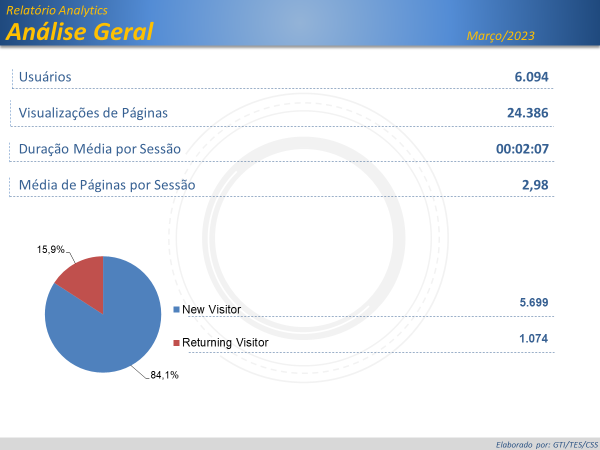 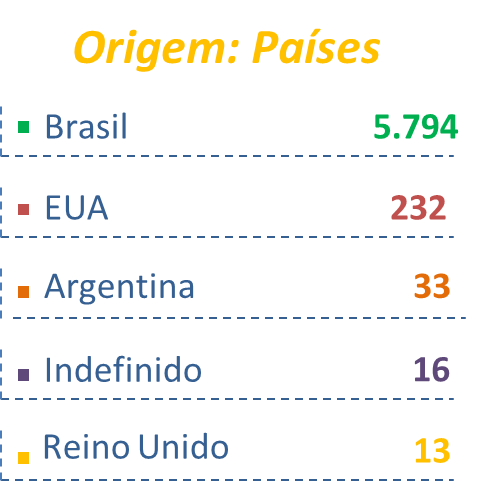 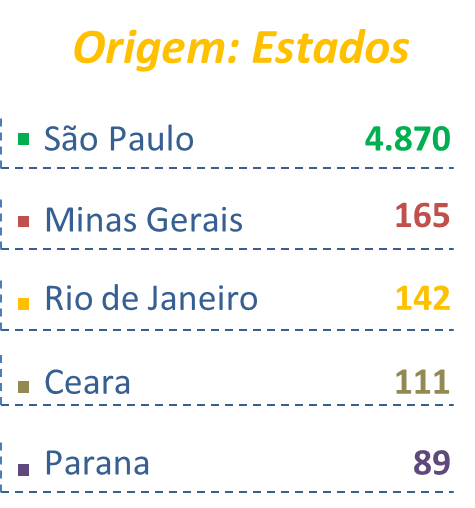 PÁGINAS MAIS VISITADAS 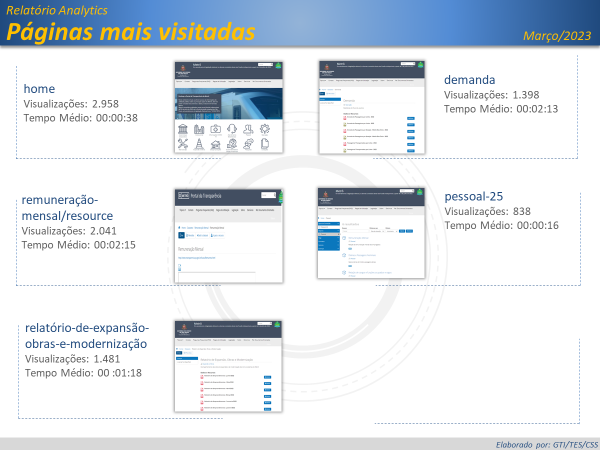 MARÇO/2023QUANTIDADEAtendimentos172Recursos06Expansão - Projetos/Obras118Desapropriações27Obras91Recursos Humanos14Concursos2Negociações Sindicais1Quadro de Empregados9Salários de Funcionários1Terceirizados1Expansão - Planejamento11Estudo nomenclatura estações4Estudos/Relatórios3Mapa Rede Futura3Pesquisa Origem/Destino1Operação9Ocorrências3Procedimento Operacional2Relatórios Operacionais4Serviços ao Cliente7Apoio a estudantes7Administração/Institucional4Contratos4Expansão - Diversos3Licenciamento Ambiental1Outros2Financeiro3Negócios2Repasses de recursos1Estações e Arredores1Autorização para afixação de cartazes de utilidade pública1LGPD11Total Geral172